ΔΙΑΓΩΝΙΣΜΑ ΣΤΙΣ ΠΑΡΑΓΩΓΟΥΣΘΕΜΑ AΑ1.Έστω μία συνάρτηση f ορισμένη σε ένα διάστημα ∆. Αν η f είναι συνεχής στο ∆ και για κάθε εσωτερικό σημείο x του ∆ ισχύει f΄(x)=0 , να αποδείξετε ότι η f είναι σταθερή σε όλο το διάστημα ∆. Μονάδες 15Α2.Να χαρακτηρίσετε τις προτάσεις που ακολουθούν, γράφοντας στην κόλλα σας την ένδειξη Σ(σωστό) ή Λ(λάθος) δίπλα στο γράμμα που αντιστοιχεί σε κάθε πρόταση:α. Η εικόνα f(Δ) ενός διαστήματος  μέσω μιας συνεχούς και μη σταθερής συνάρτησης f είναι διάστημα.     β. Αν μια συνάρτηση f είναι γνησίως φθίνουσα και συνεχής σε ένα ανοικτό διάστημα (α, β), τότε το σύνολο τιμών της στο διάστημα αυτό είναι το διάστημα (Α,Β),   όπου Α=) και Β=)γ. Κάθε συνάρτηση f συνεχής σε ένα σημείο του πεδίου ορισμού της είναι και παραγωγίσιμη στο σημείο αυτό. δ. Για κάθε συνάρτηση f:R→R που είναι παραγωγίσιμη και δεν παρουσιάζει ακρότατα, ισχύει f(x) ≠ 0 για κάθε x ∈ R .ε. Έστω συνάρτηση f συνεχής σε ένα διάστημα ∆ και παραγωγίσιμη στο εσωτερικό του ∆. Αν η f είναι γνησίως αύξουσα στο ∆, τότε η παράγωγός της δεν είναι υποχρεωτικά θετική στο εσωτερικό του ∆. Μονάδες 10ΘΕΜΑ ΒΔίνεται πραγματική συνάρτηση g ,δύο φορές παραγωγίσιμη στο R τέτοια ώστε g(x)>0 και g΄΄(x)g(x)-[g΄(x)]2>0 για κάθε xR.Να αποδείξετε ότι:α. Η συνάρτηση   είναι γνησίως αύξουσα και Μονάδες 5β.  για κάθε x1,x2R.Μονάδες 20ΘΕΜΑ ΓΈστω f:R →R μια συνάρτηση δύο φορές παραγωγίσιμη στο R, με f΄΄(x)≠0 για κάθε x ∈ R, η οποία ικανοποιεί τις σχέσεις: f΄΄(x).e-x – (f΄(x))2=0 για κάθε x ∈ R, 2f΄(0)+1=0 καιf(0)= ln2α. Να αποδείξετε ότι ισχύει  f΄(x)+1=  x ∈ R.Μονάδες 5β. Να αποδείξετε ότι:  f(x)=ln(1+ex)-x , x∈ R .Μονάδες 3γ. Να μελετήσετε τη συνάρτηση f ως προς τη μονοτονία και την κυρτότητα. Μονάδες 4δ. Να αποδείξετε ότι ισχύει: 2f(x)+x≥ln4 για κάθε x ∈R .Μονάδες 5ε. Να βρείτε το σύνολο τιμών της συνάρτησης f .Μονάδες 3στ. Να βρείτε την αντίστροφη συνάρτηση f-1 της f και να υπολογίσετε τα όρια:        και Μονάδες 5ΘΕΜΑ Δ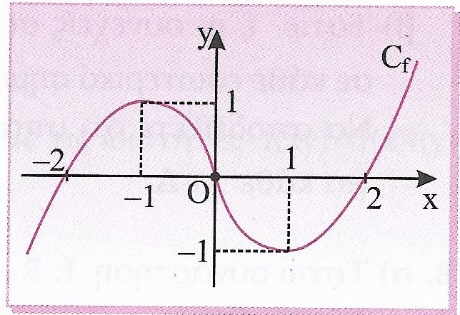 Στο διπλανό σχήμα φαίνεται η γραφική παράσταση μιας παραγωγίσιμης συνάρτησης f:R→R . Έστω α. Να βρείτε το πεδίο ορισμού Α της g.Μονάδες 3β. Na βρείτε τα Μονάδες 3γ. Να βρείτε τις ασύμπτωτες της Cg.Μονάδες 4δ. Na βρείτε τη μονοτονία της g.Μονάδες 4ε. Na βρείτε τα τοπικά ακρότατα της g.Μονάδες 10στ. Na κατασκευάσετε τον πίνακα μεταβολών της g.Μονάδες 3ζ.Na χαράξετε τη γραφική παράσταση της g.Μονάδες 31.Αν f(α)=g(α) για κάποιο σημείο α του κοινού πεδίου ορισμού των f και g τότε f΄(α)=g΄(α)2.Για μια συνάρτηση f η οποία είναι παραγωγίσιμη στο R ισχύει ότι αν η f είναι άρτια τότε η f΄ είναι περιττή.3.Υπάρχει συνάρτηση f:RR η οποία είναι παραγωγίσιμη με f΄(x)0 για κάθε xR η οποία δεν είναι 1-1.4.Αν η f είναι παραγωγίσιμη στο x0 τότε η f΄ είναι πάντοτε συνεχής στο x0.5.Αν η f δεν είναι συνεχής στο x0 τότε η f είναι παραγωγίσιμη στο x0.6.Αν η f έχει δεύτερη παράγωγο στο x0 τότε η f ΄ είναι συνεχής στο x0.7.Αν οι συναρτήσεις f και g ισχύει ότι οι f και f.g είναι παραγωγίσιμες στο x0 ,με f(x0)0 τότε η g είναι παραγωγίσιμη στο x0.8.Αν για τις  συναρτήσεις f και g έχουν πεδίο ορισμού το Α και η συνάρτηση f(x)+g(x) είναι παραγωγίσιμη στο x0A τότε και οι συναρτήσεις f και g είναι παραγωγίσιμες στο x0.9.Αν οι συναρτήσεις f,g είναι παραγωγίσιμες στο x0 ,τότε η συνάρτηση f.g είναι παραγωγίσιμη στο x0 ισχύει : (f.g)΄(x0)=f΄(x0).g΄(x0).10.Η εφαπτομένη της Cf στο σημείο της Μ(x0,f(x0)) δεν έχει άλλο κοινό σημείο με τη Cf.11.Αν η συνάρτηση f ορίζεται στο[α,β] και ισχύει f΄(x)=0 για κάθε x(α,β) τότε η f δεν είναι σταθερή στο [α,β].12.Αν η συνάρτηση f είναι συνεχής στο [α,β] παραγωγίσιμη στο (α,β) και f΄(x)0 για κάθε x(α,β) τότε f(α)f(β).13.Αν μια συνάρτηση f δεν ικανοποιεί όλες τις υποθέσεις του Θ.Rolle στο διάστημα [α,β] τότε η Cf δεν έχει οριζόντια εφαπτομένη.14.Αν για μια συνάρτηση f  εφαρμόζεται το Θ.Rolle στο διάστημα [α,β] τότε εφαρμόζεται και το Θ.Μ.Τ. στο ίδιο διάστημα.15.Έστω μια συνάρτηση f η οποία είναι συνεχής σε ένα διάστημα Δ. Αν f΄(x)>0 σε κάθε εσωτερικό σημείο του x του Δ τότε η f είναι γνησίως φθίνουσα σε όλο το Δ.16.Αν η f διατηρεί πρόσημο στο (α,x0)(x0,β) τότε το f(x0) δεν είναι τοπικό ακρότατο της f.17.Έστω μια συνάρτηση f ορισμένη σε ένα διάστημα Δ και x0 ένα εσωτερικό σημείο του Δ. Αν η f ΄ είναι παραγωγίσιμη στο x0 και f΄(x0)=0 τότε η f παρουσιάζει υποχρεωτικά τοπικό ακρότατο στο x0.18.Αν η f είναι γνησίως μονότονη στο διάστημα (α,β) τότε η εξίσωση f(x)=0 έχει πάντοτε ακριβώς μία ρίζα στο (α,β).19.Αν f΄ συνεχής στο διάστημα [α,β] και f΄(x)0 για κάθε x0(α,β) τότε η f μπορεί να έχει τοπικό ακρότατο σε κάποιο x0(α,β) .20.Έστω μια συνάρτηση f συνεχής σε ένα διάστημα Δ και δυο φορές παραγωγίσιμη στο εσωτερικό του Δ. Αν f΄΄(x)>0 για κάθε εσωτερικό σημείο x του Δ τότε η f είναι κυρτή στο Δ.21.Αν μια συνάρτηση f είναι κυρτή σε ένα διάστημα Δ τότε η εφαπτομένη της γραφικής παράστασης της f σε κάθε σημείο του Δ βρίσκεται πάνω από τη γραφική της παράσταση .22.Έστω μια συνάρτηση f συνεχής στο διάστημα [α,β] και δυο φορές παραγωγίσιμη στο (α,β).Αν x0(α,β) και f΄΄(x)=0 τότε το Α(x0,f(x0) είναι σημείο καμπής της Cf πάντοτε.23.Αν η f είναι δυο φορές παραγωγίσιμη στο (α,β) και το Α(x0,f(x0)) με x0(α,β) είναι σημείο καμπής της Cf  με οριζόντια εφαπτομένη ,τότε f΄ (x)= f΄΄(x)=0.24.Μια πολυωνυμική συνάρτηση 4ου βαθμού έχει τουλάχιστον ένα σημείο καμπής.25.Αν η f είναι συνεχής στο R δεν έχει κατακόρυφη ασύμπτωτη.26.Αν η συνάρτηση f  είναι άρτια ορισμένη στο R και δέχεται την y=λx+β ως ασύμπτωτη στο + τότε δέχεται την y=-λx+β ως ασύμπτωτη στο -.1. Έστω η συνάρτηση f η οποία είναι ορισμένη σ’ένα διάστημα  Δ και παραγωγίζεται στο x0Δ. Να αποδείξετε ότι2.Υποθέτουμε ότι υπάρχει πραγματική συνάρτηση g,παραγωγίσιμη στο R τέτοια ώστε υπάρχει πραγματικός αριθμός α ώστε να ισχύει g(x+y)=eyg(x)+exg(y)+xy+α για κάθε x,yR.Να αποδείξετε ότι:  α)g(0)=-α                                  β)g΄(x)=g(x)+g΄(0)ex+x 3.Έστω η συνάρτηση f: (1,+)R με f(x)=2000+|ln(x-1)|.Έστω c πραγματικός μεγαλύτερος του 2000.Έστω ότι η ευθεία με εξίσωση y=c και η γραφική παράσταση της f τέμνονται σε δύο διαφορετικά σημεία του επιπέδου ,τα Α και Β. Nα αποδείξετε ότι οι εφαπτόμενες της γραφικής παράστασης της f στα Α και Β είναι κάθετες μεταξύ τους.4.Έστω f,g συναρτήσεις με πεδίο ορισμού ένα διάστημα Δ για τις οποίες υποθέτουμε ότι:Είναι δύο φορές παραγωγίσιμες στο Δ  f΄΄=g΄΄ και 0Δ και f(0)=g(0)Να δειχθεί ότι :α)Για κάθε xΔ ,f(x)-g(x)=cx όπου cRβ)Αν η f(x)=0 έχει δύο ρίζες ετερόσημες ρ1,ρ2 ,τότε η g(x)=0 έχει τουλάχιστον μία ρίζα στο κλειστό διάστημα [ρ1,ρ2].5.Δίνονται οι πραγματικές συναρτήσεις f,g που έχουν πεδίο ορισμού το σύνολο R.α)Αν οι f και g έχουν συνεχείς πρώτες παραγώγους και συνδέονται μεταξύ τους με τις σχέσεις f΄=g ,g΄=-f τότε να αποδείξετε ότι υπάρχουν οι συναρτήσεις f΄΄ και g΄΄ είναι συνεχείς . Αποδείξτε ακόμα ότι ισχύουν οι σχέσεις f΄΄+f=g΄΄+g=0 και ότι η συνάρτηση h=f2+g2 είναι σταθερή.β)Θεωρούμε τις παραπάνω συναρτήσεις f και g .Να αποδείξετε ότι αν x1 και x2 είναι δύο ρίζες της f και f(x)0 για κάθε x(x1,x2) τότε η g έχει μία μόνο ρίζα στο διάστημα (x1,x2).6.Αν η συνάρτηση f είναι παραγωγίσιμη στο διάστημα [1,e] με 0<f(x)<1 και f΄(x)0 για κάθε x[1,e],να αποδείξετε ότι υπάρχει μόνος ένας αριθμός x0(1,e) τέτοιος ώστε f(x0)+x0lnx0=x0.7.Δίνονται οι πραγματικές συναρτήσεις f,g με πεδίο ορισμού R, που έχουν πρώτη και δεύτερη παράγωγο και g(x)0 για κάθε xR.Έστω α πραγματικός αριθμός. Θέτουμε και .Αν φ είναι πραγματική συνάρτηση ορισμένη στο R\{α} τέτοια ώστε για κάθε  xR\{α} να αποδειχθεί ότι υπάρχει το .8.Δίνεται η συνάρτηση f ορισμένη και οι δύο φορές παραγωγίσιμη στο διάστημα Δ με τιμές στα (0,+).Να δειχθεί ότι η συνάρτηση g με g(x)=lnf(x),xΔ στρέφει τα κοίλα άνω αν και μόνο αν ισχύει η σχέση: f(x)f΄΄(x)[f΄(x)]2 για κάθε xΔ.α)Να βρεθεί το μέγιστο διάστημα ,στο οποίο η συνάρτηση g με g(x)=ln(x2+2) στρέφει τα κοίλα άνω.β)Να μελετηθεί ως προς την μονοτονία και τα κοίλα η συνάρτηση f με f(x)=αx-x,xR και 0<α<1.γ)Να βρεθούν οι πραγματικές τιμές του λ για τις οποίες ισχύει η ισότητα:    -αλ-2=(λ2-4)-(λ-2) όπου 0<α<19.Έστω μία συνάρτηση f  παραγωγίσιμη στο [0,+) για την οποία ισχύει         για κάθε x[0,+)       Να αποδείξετε ότι η f είναι γνησίως αύξουσα στο x[0,+)10.Έστω ότι η ευθεία y=2x+5 είναι ασύμπτωτη της γραφικής παράστασης μιας συνάρτησης f στο +.α)Να βρείτε τα όρια: β)Να βρείτε τον πραγματικό αριθμό μ αν 11.Δίνονται οι πραγματικοί αριθμοί κ,λ με κ<λ και η συνάρτηση f(x)=(x-κ)5(x-λ)3 με  xR.  Να αποδείξετε ότι:   α)για κάθε xκ και  xλ.  β)Η συνάρτηση g(x)=ln|f(x)| στρέφει τα κοίλα προς τα κάτω στο διάστημα (κ,λ).12.Δίνεται η συνάρτηση f, δύο φορές παραγωγίσιμη στο R για την οποία ισχύει f΄(x)0 για κάθε xR και η συνάρτηση g τέτοια για κάθε g(x)f΄(x)=2f(x) για κάθε xR. Να αποδείξετε ότι αν η γραφική παράσταση της f έχει σημείο καμπής το A(x0,f(x0)) τότε η εφαπτομένη της γραφικής παράστασης της g στο σημείο B(x0,f(x0)) είναι παράλληλη στην ευθεία y-2x+5=013.Η αξία μιας μηχανής που εκτυπώνει βιβλία μειώνεται με το χρόνο t σύμφωνα με τη συνάρτηση ,όπου Α ένας θετικός αριθμός. Ο ρυθμός μεταβολής του κέρδους K(t) από την πώληση των βιβλίων που εκτυπώνει η συγκεκριμένη μηχανή, δίνεται από τη συνάρτηση  και υποθέτουμε ότι Κ(0)=0.Να βρεθεί η χρονική στιγμή κατά την οποία θα πρέπει να πουληθεί η μηχανή έτσι ώστε το συνολικό κέρδος P(t) από τα βιβλία που πουλήθηκαν συν την αξία της μηχανής να γίνεται μέγιστο. 